EU-vaatimustenmukaisuusvakuutus 684Henkilönsuojain: Irtohihatakki 684Valmistajan ja tarvittaessa valmistajan valtuutetun edustajan nimi ja osoite:Dimex OyKokoojatie 979100 Leppävirta, FinlandTämä vaatimustenmukaisuus on annettu valmistajan yksinomaisella vastuulla.Vakuutuksen kohde: 684Edellä kuvattu kohde on asiaa koskevan unionin yhdenmukaistamis-lainsäädännön mukainen:Henkilönsuojainasetus (EU) 2016/425Sovelletut yhdenmukaistetut standardit, joiden perusteella vaatimustenmukaisuusvakuutus on annettu:EN ISO 20471:2013, luokka 2Ilmoitettu laitos Työterveyslaitos nro 0403, Topeliuksenkatu 41 B, 00250 Helsinki, suoritti EU-tyyppitarkastuksen (moduuli B) ja antoi EU-tyyppitarkastustodistuksen 13446PRS01rev7Dimex Oy:n puolesta allekirjoittanut: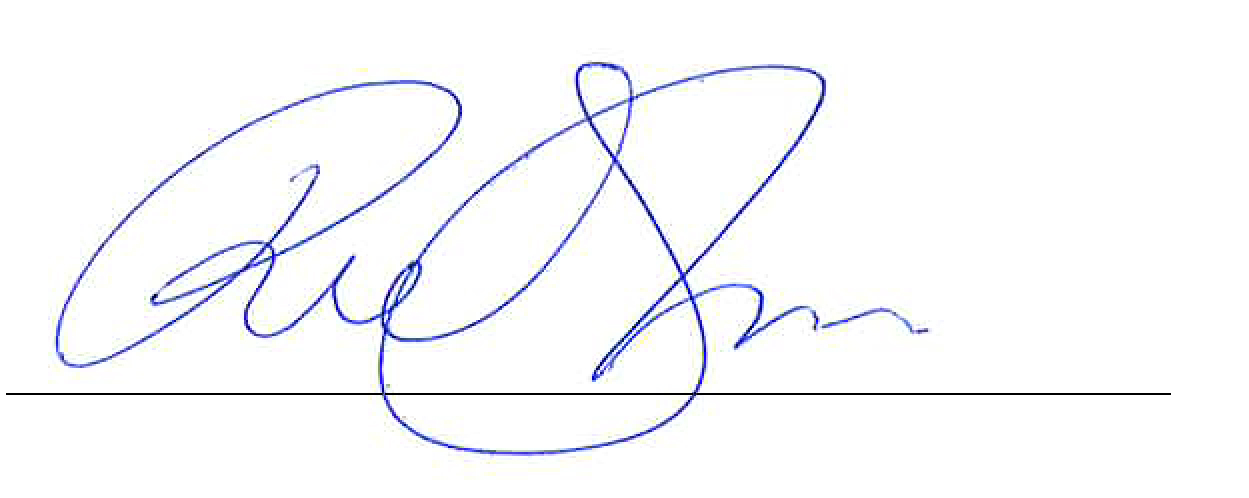 Riitta Krogerus				Leppävirralla 18.5.2018Toimitusjohtaja